РЕШЕНИЕ«29» ноября 2022 г.					                                  № 57/4-5с. СтаросубхангуловоО числе, заказе и сроках изготовления избирательных бюллетеней для голосования на выборах депутатов Совета сельского поселения Иргизлинский сельсовет муниципального района Бурзянский район Республики Башкортостан, назначенных на 15 января 2023 годаРуководствуясь статьей 77 Кодекса Республики Башкортостан о выборах, территориальная избирательная комиссия муниципального района Бурзянский район Республики Башкортостан, на которую постановлением Центральной избирательной комиссии Республики Башкортостан № 213/100 - 6 от 19.04.2022 г. возложены полномочия избирательных комиссий сельского поселения Иргизлинский сельсовет муниципального района Бурзянский район Республики Башкортостан, р е ш и л а:1. Утвердить количество бюллетеней по сельскому поселению Иргизлинский сельсовет муниципального района Бурзянский район Республики Башкортостан согласно приложению.2. Произвести заказ на изготовление избирательных бюллетеней общим количеством 574 (пятьсот семьдесят четыре), в соответствии с приложением к настоящему решению в полиграфической организации – Сибайский информационный центр – филиал ГУП РБ Издательский дом Республика Башкортостан.	3. Избирательные бюллетени изготовить не позднее 30 декабря 2022 года.	4. Контроль за исполнением настоящего решения возложить на председателя территориальной избирательной комиссии.   Председатель			________________ 	С.С. Уразаев 	 Секретарь			            ________________ 	Л.З. Гайсина М.П.Количество избирательных бюллетенейдля голосования на выборах депутатов Совета сельского поселения Иргизлинский сельсовет муниципального района Бурзянский район Республики Башкортостан, назначенных на 15 января 2023 годаСекретарь ТИК 							Л.З. ГайсинаТЕРРИТОРИАЛЬНАЯ ИЗБИРАТЕЛЬНАЯ КОМИССИЯ МУНИЦИПАЛЬНОГО РАЙОНА БУРЗЯНСКИЙ РАЙОН РЕСПУБЛИКИ БАШКОРТОСТАН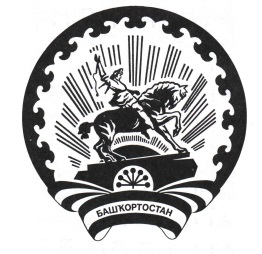 БАШҠОРТОСТАН РЕСПУБЛИКАҺЫ БӨРЙӘН РАЙОНЫ  МУНИЦИПАЛЬ РАЙОН ТЕРРИТОРИАЛЬ ҺАЙЛАУ КОМИССИЯҺЫПриложение №1 УТВЕРЖДЕНАрешением территориальной избирательной комиссии от «29» января 2022 года № 57/4-5Наименование избирательного округаВсегоВ том числе наВ том числе наНаименование избирательного округаВсегорусском языкебашкирском языкеСельское поселение Иргизлинский с/сСельское поселение Иргизлинский с/сСельское поселение Иргизлинский с/сСельское поселение Иргизлинский с/сСалаватский №195-95Арслановский №289-89Пугачевский №395-95Юлаевский №471-71Агидельский №572-72Туйбагинский №679-79Максютовский №773-73ИТОГО574-574